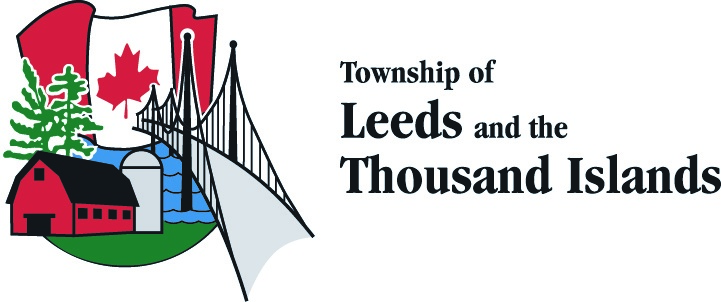 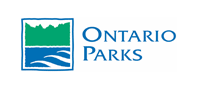 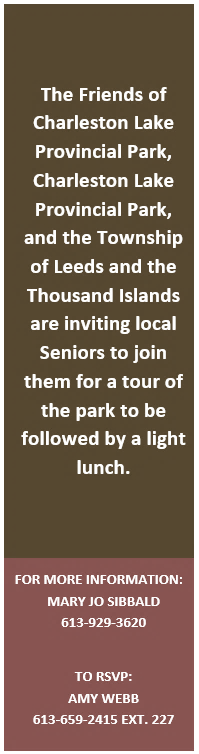 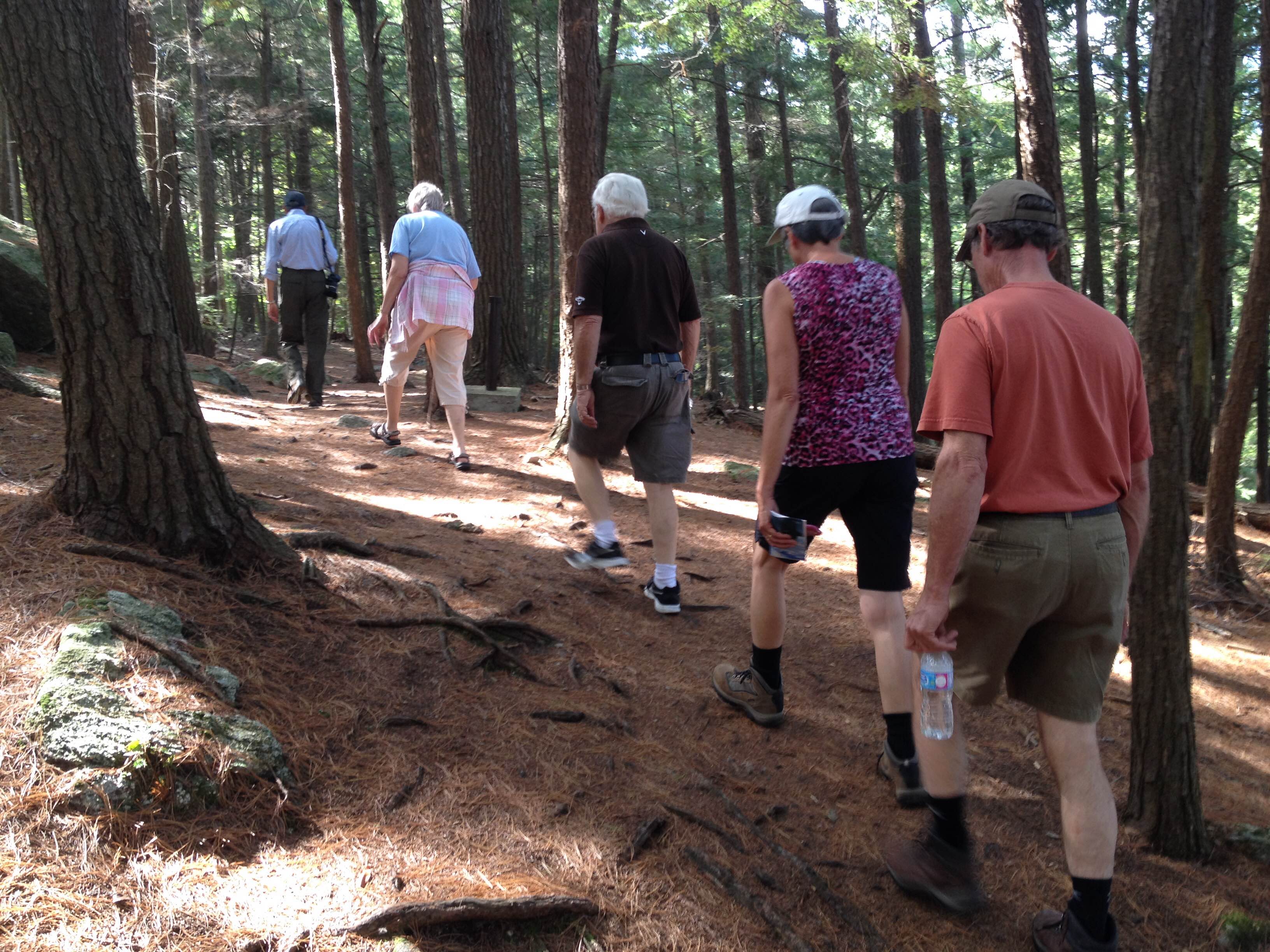 Seniors Picnicat Charleston Lake Provincial ParkThursday September 26, 201910 a.m. to 1 p.m. Transportation is provided and there is no fee to participate!Accessible busing available from Wheels of Care upon request.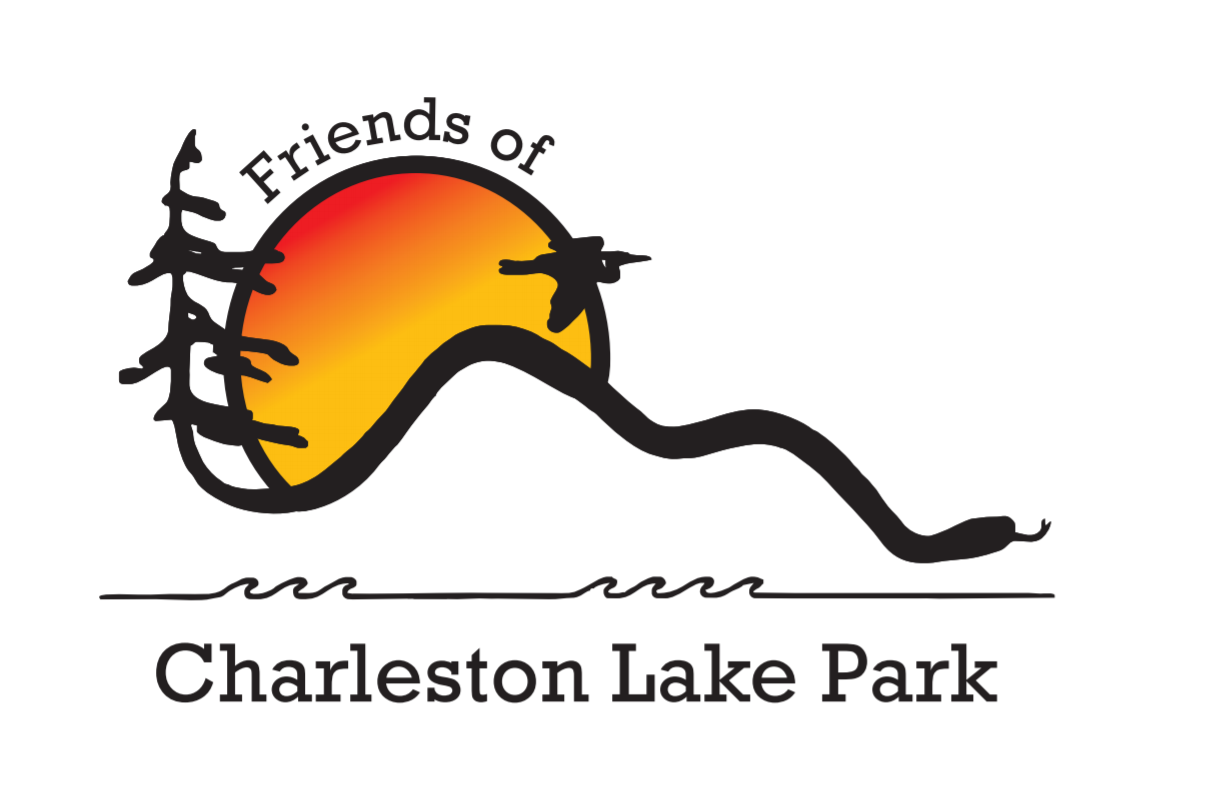 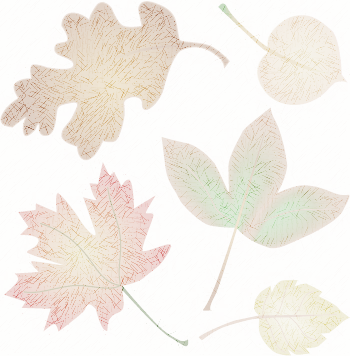 